Name of Journal: World Journal of HepatologyManuscript NO: 33570Manuscript Type: Original ArticleRetrospective Cohort StudyRisk factors for acute kidney injury after partial hepatectomyBredt LC et al. Hepatectomy and acute kidney injuryLuis Cesar Bredt, Luis Alberto Batista PeresLuis Cesar Bredt, Department of Surgical Oncology and Hepatobiliary Surgery, University Hospital of Western Paraná, State University of Western Paraná, Cascavel, Paraná 85819-110, BrazilLuis Alberto Batista Peres, Department of Nephrology, University Hospital of Western Paraná, State University of Western Paraná, Cascavel, Paraná 85819-110, BrazilAuthor contributions: Bredt LC and Peres LAB contributed equally to this review article; all authors equally contributed to this paper with conception and design of the study, literature review and analysis, drafting and critical revision and editing, and final approval of the final version.Institutional review board statement: The study was approved by the Research Ethics Board at West Parana University (number. 1.665.135; July 2016). The study was conformed to the ethical guidelines of the 1975 Declaration of Helsinki. Informed consent statement: All authors (Bredt LC, Peres LAB) declare that all involved persons (subjects or legally authorized representative) gave their informed verbal consent (in person or by phone, as appropriate) prior to study inclusion.Conflict-of-interest statement: No potential conflicts of interest. No financial support.Data sharing statement: All authors (Bredt LC, Peres LAB) declare that the original anonymous dataset is available on request from the corresponding author (lcbredt@gmail.com).Open-Access: This article is an open-access article which was selected by an in-house editor and fully peer-reviewed by external reviewers. It is distributed in accordance with the Creative Commons Attribution Non Commercial (CC BY-NC 4.0) license, which permits others to distribute, remix, adapt, build upon this work non-commercially, and license their derivative works on different terms, provided the original work is properly cited and the use is non-commercial. See: http://creativecommons.org/licenses/by-nc/4.0/Manuscript source: Invited manuscriptCorrespondence to: Luis Cesar Bredt, Full Professor, Department of Surgical Oncology and Hepatobiliary Surgery, Department of Surgical Oncology and General Surgery, University Hospital of Western Paraná, Dom Pedro II Street, 2099, apto 701, Cascavel, Paraná 85819-110, Brazil. lcbredt@gmail.comTelephone: +55-45-999369943 Fax: +55-45-33215151Received: February 16, 2017Peer-review started: February 17, 2017First decision: April 14, 2017Revised: May 14, 2017Accepted: May 22, 2017Article in press:Published online:AbstractAIMTo identify risk factors for the occurrence of acute kidney injury (AKI) in the postoperative period of partial hepatectomies. METHODSRetrospective analysis of 446 consecutive resections in 405 patients, analyzing clinical characteristics, preoperative laboratory data, intraoperative data, and postoperative laboratory data and clinical evolution. Adopting the International Club of Ascites criteria for the definition of AKI, potential predictors of AKI by logistic regression were identified. RESULTSOf the total 446 partial liver resections, postoperative AKI occurred in 80 cases (17.9%). Identified predictors of AKI were: Non-dialytic chronic kidney injury (CKI), biliary obstruction, the Model for End-Stage Liver Disease (MELD) score, the extent of hepatic resection, the occurrence of intraoperative hemodynamic instability, post-hepatectomy haemorrhage, and postoperative sepsis. CONCLUSIONThe MELD score, the presence of non-dialytic CKI and biliary obstruction in the preoperative period, and perioperative hemodynamics instability, bleeding, and sepsis are risk factors for the occurrence of AKI in patients that underwent partial hepatectomy.Key words: Kidney injury; Hepatectomy; Postoperative; Liver; Resection© The Author(s) 2017. Published by Baishideng Publishing Group Inc. All rights reserved.Core tip: Acute kidney injury (AKI) is a serious complication after partial hepatectomy. This research aims to identify risk factors for the occurrence of AKI in the postoperative period of partial hepatectomies. The Model for End-Stage Liver Disease (MELD) score, the presence of non-dialytic chronic kidney injury and biliary obstruction in the preoperative period, and perioperative hemodynamics instability, bleeding, and sepsis are risk factors for the occurrence of AKI in patients that underwent partial hepatectomy.Bredt LC, Peres LAB. Risk factors for acute kidney injury after partial hepatectomy. World J Hepatol 2017; In pressINTRODUCTIONDespite of the limited data regarding the occurrence of acute kidney injury (AKI) after partial hepatectomy, the reported incidence ranges from 0.9% to 15.1%[1-4]. A comprehensive analysis of the scarce data[5] is also hampered by the lack of consensus in the exact definition of AKI after liver resection.Candidates for liver resections often present with multiple potential risk factors regarding postoperative AKI, such as excessive bleeding during the hepatectomy, and the occurrence of post-hepatectomy liver failure (PLF)[2,3,5-7]. Eventually, patients can have a combination of insults, that can be aggravated by distributive circulatory derangements by sepsis[2,3,5-8] or exposure to nephrotoxic drugs[9].The hemodynamic changes in patients after major liver resections, mainly in patients with underlying chronic liver injury, may simulate those of patients with acute liver failure or cirrhosis[10]. Thus, the current criteria suggested by the International Club of Ascites (ICA) for definition of AKI would be the most appropriate criteria for these patients[11], since urine output measurement and static serum creatinine (sCr) levels are not included in ICA criteria. Assuming post-operative AKI as primary endpoint, the aim of the present report was to identify the risk factors for the occurrence of this serious complication after partial hepatectomies.MATERIALS AND METHODSThis report is based on a historical cohort study of patients who underwent partial hepatectomy from January 2008 to July 2016 at the Hepatobiliary Surgery Department of Cancer Hospital-UOPECCAN. Patients with evidence of dialytic chronic renal dialysis at the time of surgery, the need of emergency hepatectomy or patients who died at the intraoperative or immediate postoperative period (within the first 24 hours after the procedure) were excluded. The study was approved by the Research Ethics Board at West Parana University (number. 1.665.135; July 2016), and the need for informed written consent was waived. The study was conformed to the ethical guidelines of the 1975 Declaration of Helsinki. Preoperative dataThe data collected included: patient demographic data, preoperative use of nonsteroidal anti-inflammatory drugs (NSAIDs), angiotensin-converting enzyme and (ACE) inhibitors, the presence of comorbidities including: non-dialytic chronic kidney disease (CKI), defined as estimated glomerular filtration rate (eGFR) less than 60 mL/min per 1.73 m2[12], liver cirrhosis with Model End- Liver Disease (MELD) score calculation[13], biliary obstruction and prior exposure to chemotherapy. Preoperative baseline laboratory tests values were obtained from the patient electronic charts in the previous 3 mo, and in patients with more than one value, the value closest to the hospitalar admission date were selected. Laboratory tests included: serum dosages of urea, creatinine, sodium, potassium, bilirubin, and albumin, International Normalized Ratio (INR) value, serum platelet count and eGFR value calculation according to the formula[14]:eGFR: mL/ min/1.73 m2 = k x 186 x [sCr]-1,15 x [age]-0,203;K= 1 (if male) or 0,72 (if female)Intraoperative and surgical dataThe surgical and anesthesic covariates recorded were: Open or laparoscopic resection, extent of liver resection (major hepatectomy was defined as resection of at least three Couinaud liver segments), resection modalities according to Brisbane nomenclature[15], type of vascular clamping of the liver (intermittent Pringle maneuver[16], continuous Pringle maneuver[17] or total vascular exclusion[18]), segment I resection, two-stage resection[19], associated extrahepatic resection, complex vascular reconstruction (Portal vein, hepatic artery or hepatic veins, with or without protesis), regional lymphadenectomy (hepatic pedicle lymph nodes[20]), intraoperative transfusions of red blood cells, and intraoperative hemodynamic instability, defined as a sustained systolic blood pressure less than 90 mmHg or more than 40 mmHg below the patient's usual systolic blood pressure during 30 min.Postoperative data and complicationsSimilarly to the preoperative laboratory blood tests, we retrieved its values in the postoperative period, including the most altered values ​ in the first 30 postoperative days. Postoperative complications the first 30 postoperative days recorded were: post-hepatectomy haemorrhage (PHH)[21], post-hepatectomy liver failure (PHLF)[22], biliary fistula[23], postoperative ascites, wound infection[24], pulmonary complications, including pulmonary infection[25], acute respiratory distress syndrome (ARDS) and acute lung injury (ALI)[26], cardiovascular complications, including coronary insufficiency, cardiac arrhythmias, peripheral thrombosis, thromboembolism, and stroke[5]. The occurrence and staging of AKI were defined according to the ICA[11] criteria, although the RIFLE[27] and AKIN[28] criteria were used for comparative purposes (Table 2). The use of aminoglycosides, renal replacement therapy (hemodyalisis), the occurrence of HRS[11] and hospitalization time in days were recorded. The overall complications were classified according do Clavien-Dindo classification for postoperative complications[29].Statistical analysisTo ensure the stability of our multivariate model, the sample size of the study was determined based on the results of a historical cohort not published in our Hepatobiliary Surgery Department, with an incidence of ARF after partial hepatectomies fixed at 18%, ensuring the adequate number of events per variable[30]. Categorical variables were expressed in absolute numbers and percentages were compared by the chi-square test or Fisher’s exact test when indicated. Continuous variables were expressed as absolute and mean ± SD, and the comparison by the Student’s t-test or non-parametric Mann-Whitney test after checking the normality assumptions by the Shapiro-Wilk test. The variables selected in the univariate model (P < 0.05) were tested in the multiple logistic regression model to identify independent binary predictors on the occurrence of postoperative AKI. The results of the model were expressed by means of the odds ratio, together with the corresponding 95%CIs and the p values ​​of the Wald test. A value of P ˂ 0.05 (two-tailed) was considered significant. Statistical calculations were made with the software GPower 3.0.10 and SPSS 16.0 package for Windows.RESULTSDuring the period from January 2008 to July 2016, 436 patients underwent liver resection surgery, of which 31 patients were excluded, with 405 included patients in the study for the final analysis (Figure 1).Of the total of included patients, 271 underwent minor partial hepatectomies (60.7%) and 175 patients (39,3%) underwent major resections, and the most common resection modalities according to Brisbane nomenclature[14] were bissegmentectomy in 105 patients, segmentectomy in 103 patients, right hepatectomy in 85 patients, non-anatomical resections in 63 patients and left hepatectomy in 45 patients. The segment I were resected in 31 patients.The most common indications for partial hepatectomy in patients with malignant tumors were colorectal cancer metastases 183 patients (41%) and hepatocellular carcinoma in 75 patients (16.8%), and patients with benign tumors were hepatic adenoma in 35 patients (7.8%) and hepatic hemangioma in 15 patients (3.4%).Table 1 shows the clinical data of the patients prior the 466 partial hepatectomies according to the occurrence of AKI. It is observed that in the AKI group the prevalence of non-dialytic CKI and cirrhosis were higher, as well as higher MELD scores and biliary obstruction prior to partial hepatectomy. Regarding preoperative laboratory tests, the AKI group had higher bilirubin levels than non-AKI group, 2.84 ± 3.95 mg/dL vs 1.63 ± 3.05 mg/dL, respectively.Overall and renal postoperative complications rates are shown in Table 2. A total of 113 patients (25.3%) presented some type of complication, and according to the Dindo-Clavien scale, the complications grade I were the most common, occurring in 46 patients (10.3%). According to ICA criteria, AKI occurred in 80 patients (17.9%), as well as by the AKIN criteria. A slight difference in the incidence of AKI was observed according to RIFLE criteria (15.7%).Regarding surgical and intraoperative information, patients with AKI underwent more extensive surgical procedures (major hepatectomies), and especially, had significantly higher rates of hemodynamic instability and red blood cell transfusion during liver resections than non-AKI patients, 31.2% vs 7.1% and 28.8% vs 8.5%, respectively, with P < 0.001 for both variables (Table 3).According to the postoperative laboratory tests (Table 4), patients with AKI had significantly higher levels of urea and creatinine after surgery, with a significant lower eGFR, 53.73 ± 34.38 mL/min per square meter vs 83. 24 ± 60.04 mL/min per square meter (P < 0.001).In the postoperative evolution, patients with AKI had higher rates of IHPH (25%), PHH (11.2%), sepsis (16.2%) and longer hospital stay (12.20 ± 9.41 d) (Table 4). According to the univariate model (Table 5), six covariates were statistically more frequent in the AKI group and the six were confirmed in the multiple logistic regression model as predictors: MELD score, the presence of biliary obstruction and non-dialytic CKI in the preoperative period, intraoperative hemodynamic instability, and finally PHH and sepsis in the postoperative period.DISCUSSIONThis study aimed to identify the main risk factors for AKI in the postoperative period of partial hepatectomies. There is a certain disparity of the available criteria for postoperative AKI definition in these situations, thus, we adopted the current criteria suggested by the ICA[11] for definition of AKI in cirrhotic patients. In patients eligible for partial hepatectomy with underlying liver diseases or who underwent major liver resections, often the both, the ICA criteria[11] do not include unreal measurements for these patients, such as static sCr measurements and urine output.The incidence of AKI in the present study according to ICA and AKIN criteria was 17.9%, and according to RIFLE criteria was 15.7%. These AKI incidence were higher than other publications on the subject[1-5]. The AKIN and RIFLE criteria were applied for comparison, and this slight underestimation of AKI by RIFLE criteria can be probably explained by the fact that the ICA and AKIN criteria consider as stage I AKI a small increase of 0.3 mg/dL in sCr. Including AKI, the overall complication rate in this study was 25.3%, and the mortality rate was 3.8%, that is comparable to the results of two large retrospective studies evaluating morbidity and mortality of partial hepatectomies[31,32].The present study did not neglect the analysis of the two main AKI risk factors after partial hepatectomies, which would be perioperative bleeding and PHLF[6]. Perioperative haemorrhage with renal hypoperfusion[6], with or without the deleterious effects of blood transfusion[3], was a strong predictor of postoperative AKI in this study, reflected by intraoperative hemodynamic instability and posthepatectomy haemorrhage. An increased renal susceptibility to the perioperative renal ischemia[22-25], such as in CKI, was a predictor in the authors’ series. Additionally, it is expected that major resections may have larger blood losses during operation and higher incidence of PHLF as well, it was corroborated by the significant influence of major resections on AKI occurrence, according to our logistic regression model. In a recent report of a large series of liver resections for hepatocellular carcinoma, major liver resection was a predictor for postoperative AKI[4].For prevention of intraoperative bleeding, there are intraoperative maneuvers that may be crucial, such as vascular control of the liver[2] and LCVP anesthesia[1,33,34], preventing the back bleeding from hepatic veins,. The Pringle maneuver (intermittent[16] or continuous[17]) is routinely applied in liver resections at the authors’ Department, thus there was no difference between the groups, and LCVP anesthesia parameters were not evaluated.Second factor relates to the occurrence of PLF with its distributive circulatory changes, which is a major cause of death after hepatic resection, and eventually can progress to hepatorenal syndrome (HRS)[11]. Similar to the results from a previous report[4], the MELD score[13], a usefully and extensively validated tool for predicting liver failure progression, was a predictor of postoperative AKI, and the most important, it can be applied in the preoperative period.The presence of biliary obstruction was an independent predictor of postoperative AKI according to the authors’ results, and the mechanism by which bilirubin may be toxic to the kidneys seems to be inflammatory as well as obstructive[35], and hemodynamic changes may also play a role in biliary cast nephropathy[36]. In addition to the aforementioned effects, patients who are candidates for surgery in the presence of biliary obstruction with congestive cholestasis in the liver[37,38] may undergo major hepatic resections, with consequent decrease in the volume of a functionally deficient liver parenchyma, predisposing for PHLF.Eventually, patients can have combinations of renal insults that can be aggravated by sepsis[2,3,5,6], which was an independent predictor in the authors’ analysis. The septicemia and its hemodynamic and systemic repercussions may eventually coexist with liver failure, often being the final event of PHLF[5].The shortcomings of the current study, besides its retrospective nature, were the non-inclusion of anesthesic maneuvers among covariates, such was LCVP anesthesia, and the non-inclusion of hepatic steatosis, since it is a determinant of the functional quality of the parenchyma[39,40]. As mentioned, the retrospective nature of the study did not allow the authors to include non-standardized non-reliable data.In order to reduce the incidence of postoperative AKI after partial hepatectomy, a careful patient selection and preoperative resection planning are mandatory, specially in the case of predisposing CKI, biliary obstruction and underlying cirrhosis, in which MELD score calculation can be extremely worthfull[41-43]. Measures for preventing sustained intraoperative hypotension and postoperative bleeding must be undertaken, as well as prevention and prompt treatment of sepsis. In the case of high risk patients for postoperative AKI, the nephrologist must be promptly involved in multidisciplinary discussions. COMMENTSBackgroundAcute kidney injury (AKI) is an serious complication after partial hepatectomy, however, there are limited published data regarding this subject, in addition, there is no concensus about the definition of AKI in these patients.Research frontiersThe present study did not neglect the analysis of the two main AKI risk factors after partial hepatectomies, which would be perioperative bleeding, with or without the deleterious effects of blood transfusion, and post-hepatectomy liver failure.Innovations and breakthroughsThe hemodynamic changes in patients after major liver resections may simulate those of patients with acute liver failure or cirrhosis. Thus, the current criteria suggested by the International Club of Ascites for definition of AKI would be the most appropriate criteria for these patients.ApplicationsIn order to reduce the incidence of postoperative AKI after partial hepatectomy, a careful patient selection and preoperative resection planning are mandatory, specially in the case of predisposing CKI, biliary obstruction and underlying cirrhosis, in which Model for End-Stage Liver Disease score calculation can be extremely worthfull. TerminologyCandidates for liver resections often present with multiple potential risk factors regarding postoperative acute kidney injury (AKI), such as excessive bleeding during the hepatectomy, and the occurrence of post-hepatectomy liver failure (PLF). The current criteria suggested by the International Club of Ascites (ICA) for definition of AKI would be the most appropriate criteria for these patients. For prevention of intraoperative bleeding, there are intraoperative maneuvers that may be crucial, such as vascular control of the liver and low central venous pressure (LCVP) anesthesia. Second factor relates to the occurrence of PLF with its distributive circulatory changes, that eventually can progress to hepatorenal syndrome (HRS). Peer-reviewThis paper was retrospectively analyzed the clinical data, and found some risk factors of acute kidney injury. The material was rich, the result was reasonable, and the discussion did have some valuable information.REFERENCES1 Melendez JA, Arslan V, Fischer ME, Wuest D, Jarnagin WR, Fong Y, Blumgart LH. Perioperative outcomes of major hepatic resections under low central venous pressure anesthesia: blood loss, blood transfusion, and the risk of postoperative renal dysfunction. J Am Coll Surg 1998; 187: 620-625 [PMID: 9849736 DOI: 10.1016/s1072-7515(98)00240-3]2 Armstrong T, Welsh FK, Wells J, Chandrakumaran K, John TG, Rees M. The impact of pre-operative serum creatinine on short-term outcomes after liver resection. HPB (Oxford) 2009; 11: 622-628 [PMID: 20495629 DOI: 10.1111/j.1477-2574.2009.00094.x]3 Tomozawa A, Ishikawa S, Shiota N, Cholvisudhi P, Makita K. Perioperative risk factors for acute kidney injury after liver resection surgery: an historical cohort study. Can J Anaesth 2015; 62: 753-761 [PMID: 25925634 DOI: 10.1007/s12630-015-0397-9]4 Lim C, Audureau E, Salloum C, Levesque E, Lahat E, Merle JC, Compagnon P, Dhonneur G, Feray C, Azoulay D. Acute kidney injury following hepatectomy for hepatocellular carcinoma: incidence, risk factors and prognostic value. HPB (Oxford) 2016; 18: 540-548 [PMID: 27317959 DOI: 10.1016/j.hpb.2016.04.004]5 Slankamenac K, Breitenstein S, Held U, Beck-Schimmer B, Puhan MA, Clavien PA. Development and validation of a prediction score for postoperative acute renal failure following liver resection. Ann Surg 2009; 250: 720-728 [PMID: 19809295 DOI: 10.1097/SLA.0b013e3181bdd840]6 Saner F. Kidney failure following liver resection. Transplant Proc 2008; 40: 1221-1224 [PMID: 18555153 DOI: 10.1016/j.transproceEd.2008.03.068]7 Peres LA, Bredt LC, Cipriani RF. Acute renal injury after partial hepatectomy. World J Hepatol 2016; 8: 891-901 [PMID: 27478539 DOI: 10.4254/wjh.v8.i21.891]8 Abuelo JG. Normotensive ischemic acute renal failure. N Engl J Med 2007; 357: 797-805 [PMID: 17715412 DOI: 10.1056/NEJMra064398]9 Moore RD, Smith CR, Lipsky JJ, Mellits ED, Lietman PS. Risk factors for nephrotoxicity in patients treated with aminoglycosides. Ann Intern Med 1984; 100: 352-357 [PMID: 6364908 DOI: 10.732 6/0003-4819-100-3-352]10 Golriz M, Majlesara A, El Sakka S, Ashrafi M, Arwin J, Fard N, Raisi H, Edalatpour A, Mehrabi A. Small for Size and Flow (SFSF) syndrome: An alternative description for posthepatectomy liver failure. Clin Res Hepatol Gastroenterol 2016; 40: 267-275 [PMID: 26516057 DOI: 10.1016/J.Clinre.2015.06.024]11 Angeli P, Gines P, Wong F, Bernardi M, Boyer TD, Gerbes A, Moreau R, Jalan R, Sarin SK, Piano S, Moore K, Lee SS, Durand F, Salerno F, Caraceni P, Kim WR, Arroyo V, Garcia-Tsao G. Diagnosis and management of acute kidney injury in patients with cirrhosis: revised consensus recommendations of the International Club of Ascites. Gut 2015; 64: 531-537 [PMID: 25631669 DOI: 10.1136/gutjnl-2014-308874]12 Levin A, Hemmelgarn B, Culleton B, Tobe S, McFarlane P, Ruzicka M, Burns K, Manns B, White C, Madore F, Moist L, Klarenbach S, Barrett B, Foley R, Jindal K, Senior P, Pannu N, Shurraw S, Akbari A, Cohn A, Reslerova M, Deved V, Mendelssohn D, Nesrallah G, Kappel J, Tonelli M. Guidelines for the management of chronic kidney disease. CMAJ 2008; 179: 1154-1162 [PMID: 19015566 DOI: 10.1503/cmaj.080351]13 Kamath PS, Wiesner RH, Malinchoc M, Kremers W, Therneau TM, Kosberg CL, D'Amico G, Dickson ER, Kim WR. A model to predict survival in patients with end-stage liver disease. Hepatology 2001; 33: 464-470 [PMID: 11172350 DOI: 10.1053/jhep.2001.22172]14 Launay-Vacher V, Oudard S, Janus N, Gligorov J, Pourrat X, Rixe O, Morere JF, Beuzeboc P, Deray G; Renal Insufficiency and Cancer Medications (IRMA) Study Group. Prevalence of Renal Insufficiency in cancer patients and implications for anticancer drug management: the renal insufficiency and anticancer medications (IRMA) study. Cancer 2007; 110: 1376-1384 [PMID: 17634949 DOI: 10.1002/cncr.22904]15 Pang YY. The Brisbane 2000 terminology of liver anatomy and resections. HPB 2000; 2: 333-39. HPB (Oxford) 2002; 4: 99; author reply 99-100 [PMID: 18332933 DOI: 10.1080/136518202760378489]16 Belghiti J, Noun R, Malafosse R, Jagot P, Sauvanet A, Pierangeli F, Marty J, Farges O. Continuous versus intermittent portal triad clamping for liver resection: a controlled study. Ann Surg 1999; 229: 369-375 [PMID: 10077049 DOI: 10.1159/000108325]17 Li AK, Mok SD. Simplified hepatectomy: the tourniquet method. Aust N Z J Surg 1989; 59: 161-163 [PMID: 2920001 DOI: 10.1111/j.1445-2197.1989.tb01489.x]18 Delva E, Nordlinger B, Parc R, Lienhart A, Hannoun L, Huguet C. Hepatic vascular exclusion (HVE) for major liver resections. Int Surg 1989; 72: 78-81 [PMID: 3610538]19 Adam R, Laurent A, Azoulay D, Castaing D, Bismuth H. Two-stage hepatectomy: A planned strategy to treat irresectable liver tumors. Ann Surg 2000; 232: 777-785 [PMID: 11088072 DOI: 10.1097/SLA.0b013e3181907fd9]20 Jaeck D. The significance of hepatic pedicle lymph nodes metastases in surgical management of colorectal liver metastases and of other liver malignancies. Ann Surg Oncol 2003; 10: 1007-1011 [PMID: 14597437 DOI: 10.1245/ASO.2003.09.903]21 Rahbari NN, Garden OJ, Padbury R, Maddern G, Koch M, Hugh TJ, Fan ST, Nimura Y, Figueras J, Vauthey JN, Rees M, Adam R, Dematteo RP, Greig P, Usatoff V, Banting S, Nagino M, Capussotti L, Yokoyama Y, Brooke-Smith M, Crawford M, Christophi C, Makuuchi M, Büchler MW, Weitz J. Post-hepatectomy haemorrhage: a definition and grading by the International Study Group of Liver Surgery (ISGLS). HPB (Oxford) 2011; 13: 528-535 [PMID: 21762295 DOI: 101111/j.1477-2574.2011.00319.x]22 Rahbari NN, Garden OJ, Padbury R, Brooke-Smith M, Crawford M, Adam R, Koch M, Makuuchi M, Dematteo RP, Christophi C, Banting S, Usatoff V, Nagino M, Maddern G, Hugh TJ, Vauthey JN, Greig P, Rees M, Yokoyama Y, Fan ST, Nimura Y, Figueras J, Capussotti L, Büchler MW, Weitz J. Posthepatectomy liver failure: a definition and grading by the International Study Group of Liver Surgery (ISGLS). Surgery 2011; 149: 713-724 [PMID: 21236455 DOI: 10.1016/j.surg.2010.10.001]23 Koch M, Garden OJ, Padbury R, Rahbari NN, Adam R, Capussotti L, Fan ST, Yokoyama Y, Crawford M, Makuuchi M, Christophi C, Banting S, Brooke-Smith M, Usatoff V, Nagino M, Maddern G, Hugh TJ, Vauthey JN, Greig P, Rees M, Nimura Y, Figueras J, DeMatteo RP, Büchler MW, Weitz J. Bile leakage after hepatobiliary and pancreatic surgery: a definition and grading of severity by the International Study Group of Liver Surgery. Surgery 2011; 149: 680-688 [PMID: 21316725 DOI: 10.1016/j.surg.2010.12.002]24 Horan TC, Gaynes RP, Martone WJ, Jarvis WR, Emori TG. CDC definitions of nosocomial surgical site infections, 1992: a modification of CDC definitions of surgical wound infections. Infect Control Hosp Epidemiol 1992; 13: 606-608 [PMID: 1334988 DOI: 10.1017/S0195941700015241]25 Kelly E, MacRedmond RE, Cullen G, Greene CM, McElvaney NG, O'Neill SJ. Community-acquired pneumonia in older patients: does age influence systemic cytokine levels in community-acquired pneumonia? Respirology 2009; 14: 210-216 [PMID: 19272082 DOI: 10.1111/j.1440-1843.2008.01423.x]26 Raghavendran K, Napolitano LM. Definition of ALI/ARDS. Crit Care Clin 2011; 27: 429-437 [PMID: 21742209 DOI: 10.1016/j.ccc.2011.05.006]27 Bellomo R, Ronco C, Kellum JA, Mehta RL, Palevsky P. Acute renal failure - definition, outcome measures, animal models, fluid therapy and information technology needs: the Second International Consensus Conference of the Acute Dialysis Quality Initiative (ADQI) Group. Crit Care 2004; 8: R204-R212 [PMID: 15312219 DOI: 10.1186/cc2872]28 Mehta RL, Kellum JA, Shah SV, Molitoris BA, Ronco C, Warnock DG, Levin A. Acute Kidney Injury Network: report of an initiative to improve outcomes in acute kidney injury. Crit Care 2007; 11: R31 [PMID: 17331245 DOI: 10.1186/cc5713]29 Dindo D, Demartines N, Clavien PA. Classification of surgical complications: a new proposal with evaluation in a cohort of 6336 patients and results of a survey. Ann Surg 2004; 240: 205-213 [PMID: 15273542 DOI: 10.1097/01.sla.0000133083.54934.ae]30 Peduzzi P, Concato J, Kemper E, Holford TR, Feinstein AR. A simulation study of the number of events per variable in logistic regression analysis. J Clin Epidemiol 1996; 49: 1373-1379 [PMID: 8970487 DOI: 10.1016/S08954356(96)00236-3]31 Jarnagin WR, Gonen M, Fong Y, DeMatteo RP, Ben-Porat L, Little S, Corvera C, Weber S, Blumgart LH. Improvement in perioperative outcome after hepatic resection: analysis of 1,803 consecutive cases over the past decade. Ann Surg 2002; 236: 397-406; discussion 406-7 [PMID: 12368667 DOI: 10.1097/01.SLA.0000029003.66466.B3]32 Poon RT, Fan ST, Lo CM, Liu CL, Lam CM, Yuen WK, Yeung C, Wong J. Improving perioperative outcome expands the role of hepatectomy in management of benign and malignant hepatobiliary diseases: analysis of 1222 consecutive patients from a prospective database. Ann Surg 2004; 240: 698-708; discussion 708-10 [PMID: 15383797 DOI: 10.1097/01.sla.0000141195.66155.0c]33 Rees M, Plant G, Wells J, Bygrave S. One hundred and fifty hepatic resections: evolution of technique towards bloodless surgery. Br J Surg 1996; 83: 1526-1529 [PMID: 9014666 DOI: 10.1002/Bjs.1800831110]34 Smyrniotis V, Kostopanagiotou G, Theodoraki K, Tsantoulas D, Contis JC. The role of central venous pressure and type of vascular control in blood loss during major liver resections. Am J Surg 2004; 187: 398-402 [PMID: 15006570 DOI: 10.1016/j.amjsurg.2003.12.001]35 Ozturk H, Terzi A, Ozturk H, Kukner A. Effect of sirolimus on renal injury induced by bile duct ligation in rats. Acta Cir Bras 2010; 25: 401-406 [PMID: 20877949 DOI: 10.1590/S0102-86502010000500004]36 Padillo FJ, Cruz A, Espejo I, Barcos M, Gómez-Alvarez M, Muntané J. Alteration of the renal regulatory hormonal pattern during experimental obstructive jaundice. Rev Esp Enferm Dig 2009; 101: 408-412 [PMID: 19630464 DOI: 1130-0108/2009/101/6/408-412]37 Cohnert TU, Rau HG, Buttler E, Hernandez-Richter T, Sauter G, Reuter C, Schildberg FW. Preoperative risk assessment of hepatic resection for malignant disease. World J Surg 1997; 21: 396-400; discussion 401 [PMID: 9143571 DOI: 10.1007/PL00012260]38 Choti MA, Sitzmann JV, Tiburi MF, Sumetchotimetha W, Rangsin R, Schulick RD, Lillemoe KD, Yeo CJ, Cameron JL. Trends in long-term survival following liver resection for hepatic colorectal metastases. Ann Surg 2002; 235: 759-766 [PMID: 12035031 DOI: 10.1097/00000658-200206000-00002]39 Belghiti J, Hiramatsu K, Benoist S, Massault P, Sauvanet A, Farges O. Seven hundred forty-seven hepatectomies in the 1990s: an update to evaluate the actual risk of liver resection. J Am Coll Surg 2000; 191: 38-46 [PMID: 10898182 DOI: 10.1016/S1072-7515(00)00261-1]40 Kooby DA, Fong Y, Suriawinata A, Gonen M, Allen PJ, Klimstra DS, DeMatteo RP, D'Angelica M, Blumgart LH, Jarnagin WR. Impact of steatosis on perioperative outcome following hepatic resection. J Gastrointest Surg 2003; 7: 1034-1044 [PMID: 14675713 DOI: 10.1016/j.gassur.2003.09.012]41 Bruix J, Castells A, Bosch J, Feu F, Fuster J, Garcia-Pagan JC, Visa J, Bru C, Rodés J. Surgical resection of hepatocellular carcinoma in cirrhotic patients: prognostic value of preoperative portal pressure. Gastroenterology 1996; 111: 1018-1022 [PMID: 8831597 DOI: 10.1016/S0016-5085(96)70070-7]42 Llovet JM, Fuster J, Bruix J. Intention-to-treat analysis of surgical treatment for early hepatocellular carcinoma: resection versus transplantation. Hepatology 1999; 30: 1434-1440 [PMID: 10573522 DOI: 10.1002/hep.510300629]43 Bellavance EC, Lumpkins KM, Mentha G, Marques HP, Capussotti L, Pulitano C, Majno P, Mira P, Rubbia-Brandt L, Ferrero A, Aldrighetti L, Cunningham S, Russolillo N, Philosophe B, Barroso E, Pawlik TM. Surgical management of early-stage hepatocellular carcinoma: resection or transplantation? J Gastrointest Surg 2008; 12: 1699-1708 [PMID: 18709418 DOI: 10.1007/s11605-008-0652-2]P- Reviewer:  Morales-Gonzalez JA, Prieto J, Xu ZS- Editor: Song XX L- Editor:   E- Editor: Specialty type: Gastroenterology and hepatologyCountry of origin: BrazilPeer-review report classificationGrade A (Excellent): AGrade B (Very good): BGrade C (Good): 0Grade D (Fair): DGrade E (Poor): 0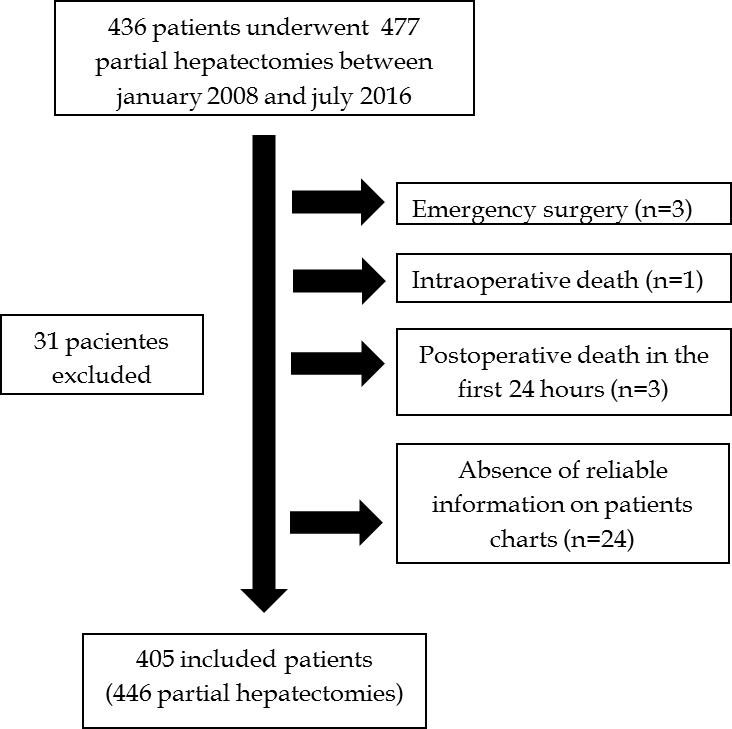 Figure 1 Flow chart outlining the included and excluded patients in the study.Table 1 Preoperative patient characteristics according to the occurrence of postoperative acute kidney injury in 466 partial hepatectomiesAKI: Acute kidney injury; ACE: Angiotensin conversion enzyme; NSAIDs: Non-steroidal anti-inflamatory drugs; CKI: Chronic kidney injury; MELD: Model for End-Stage Liver Disease; INR: International normalized ratio.Table 2 Postoperative overall complications and acute kidney injury staging according to International Club of Ascites[11], risk, injury, failure, loss, end-stage[27] and Acute Kidney Injury Network[28] criteria (n = 446) n (%)AKI: Acute kidney injury; ICA: International Club of Ascites; RIFLE: Risk, injury, failure, loss, end-stage; AKIN: Acute Kidney Injury Network; HRS: Hepatorenal syndrome; RRT: Renal replacement therapy.Table 3 Intraoperative characteristics of the 446 liver resections according to the occurrence of postoperative acute kidney injury n (%)AKI: Acute kidney injury.Table 4 Postoperative laboratory tests values and complications after 466 partial hepatectomies according to the occurrence of postoperative acute kidney injuryAKI: Acute kidney injury; eGFR: Estimated glomerular filtration rate; PHLF: Post-hepatectomy liver failure; PHH: Post-hepatectomy haemorrhage.Table 5 Univariate and logistic regression analyses of risk factors for acute kidney injuryAKI: Acute kidney injury; OR: Odds ratio; MELD: Model for End-Stage Liver Disease; CKI: Chronic kidney injury.No AKI (n = 366)AKI(n = 80)PGender, male, n (%)180 (49.2)43 (53.8)0.269Age (years), mean (SD)54.6 (16.57)57,4 (16.10)0.842ACE inhibitors, n (%)19 (5.2)10 (12.5)0.210NSAIDs, n (%)26 (7.1)10 (12.5)0.082Non-dialytic CKI, n (%)1 (0.27)8 (10.0)< 0.001Diabetes mellitus, n (%)44 (12.0)14 (17.5)0.121Systemic arterial hypertension, n (%)70 (19.1)15 (18.8)0.467Preoperative chemotherapy, n (%)85 (23.2)24 (30.0)0.402Cirrhosis, n (%)23 (6.3)10 (12.5)0.042MELD score, mean (SD)7.67 (1.15)8,05 (1.05)0.020Biliary obstruction, n (%)6 (1.6)13 (16.2)<0.001Baseline laboratory testsSerum urea (mg/dL), mean ± SDSerum creatinine (mg/dL), mean ± SDeGFR (mL/min per  square meter), mean ± SDSodium (mEq/L), mean ± SDPotassium (mEq/L), mean ± SDINR, mean ± SDBilirrubin (mg/dL), mean ± SDAlbumin (g/dL), mean ± SDPlatelets (mm3), mean ± SD31.45 ± 10.710.90 ± 0.7198.38 ± 51.32135.67 ± 3.254.44 ± 0.631.13 ± 0.451.63 ± 3.053.61 ± 0.87211869.55 ±103744.6735.63 ± 23.770.98 ± 0.6289.86 ± 35.46134.25 ± 3.004.34 ± 0.751.14 ± 0.202.84 ± 3.953.41 ± 0.92215522.81 ±115186.570.0210.2290.9440.3500.6970.9120.0020.5050.129Overall complications113 (25.3)Overall complications (Clavien-Dindo classification)  I  II  III a/b  IV a/b  V (death)46 (10.3)25 (5.6)18 (4.0)7 (1.6)17 (3.8)AKI (ICA)  I  II  III80 (17.9)26 (5.8)21 (4.7)33 (7.4)AKI (RIFLE)  Risk  Injury  Failure70 (15.7)16 (3.6)21 (4.7)33 (7.4)AKI (AKIN)  I  II  III80 (17.9)26 (5.8)21 (4.7)32 (7.2)HRS11 (2.5)RRT (hemodyalises)9 (2.0)No AKI(n = 366)AKI(n = 80)PSurgical approach Open,  Laparoscopic343 (93.7)23 (6.3)79 (98.8)1 (1.2)0.071Extention of resection Major resection Minor resection128 (35.2)238 (64.8)45 (56.2)35 (43.8)0.002Tumoral histology Benign Malignant70 (19.1)296 (80.9)6 (7.5)74 (92.5)0.134Segment I resection23 (6.3)8 (10.0)0.098Two-stage hepatectomy26 (7.1)6 (7.5)0.439Intermitent Pringle maneuver (15’\5’)Continuous Pringle maneuverTotal vascular exclusion124 (33.9)26 (7.1)6 (1.6)31 (38.8)10 (12.5)2 (2.5)0.4380.2540.212Complex vascular reconstruction6 (1.6)1 (1.2)0.634Regional lymphadenectomy86 (23.5)25 (31.2)0.155Associated extrahepatic resection27 (7.4)10 (12.5)0.103Intraoperative instability26 (7.1)25 (31.2)< 0.001Red blood cell transfusion31(8.5)23 (28.8)< 0.001No AKI(n = 366)AKI(n = 80)PLaboratoty testsSerum urea (mg/dL), mean ± SDSerum creatinine (mg/dL), mean ± SDeGFR (ml/min/m2), mean ± SDSodium (mEq/L), mean ± SDPotassium (mEq/L), mean ± SDINR, mean ± SDBilirrubin (mg/dL), mean ± SDAlbumin (g/dL), mean ± SDPlatelets (mm3), mean ± SD47.61 ± 49.361.29 ± 1.1683.24 ± 60.04132.88 ± 4.274.86± 0.811.82 ± 2.463.46 ± 4.542.58 ± 0.62144101.93 ±120446.82982.19 ± 77.452.29 ± 2.2153.73 ± 34.38132.29 ± 5.555.16 ± 0.942.08 ± 1.1614.54 ± 6.842.36 ± 0.59132906.89 ±113193.18< 0.001< 0.001< 0.0010.3850.0130.4380.0010.0690.518Aminoglycosides7 (1.9)3 (3.8)0.341PHLF, n (%)  A, n (%)  B, n (%)  C, n (%)7 (1.9)4 (1.1)3 (0.8)0 (0)21 (26.3)3 (3.8)10 (12.5)8 (10.0)< 0.001PHH, n (%)  A, n (%)  B, n (%)  C, n (%)1 (0.3)0 (0)0 (0)1 (0.3)9 (11.3)2 (2.5)4 (5.0)3 (3.8)< 0.001Biliary fistula  A, n (%)  B, n (%)  C, n (%)25 (6.8)15 (4.1)7 (1.9)3 (0.8)10 (12.5)6 (7.5)3 (3.8)1 (1.2)0.086Postoperative ascites, n (%)58 (15.9)23 (28.8)0.059Wound infection13 (3.6)7 (8.8)0.062Pulmonary complications, n (%)15 (4.1)6 (7.5)0.177Cardiovascular complications, n (%)7 (1.9)2 (2.5)0.501Sepsis, n (%)2 (0.5)13 (16.2)< 0.001Hospital stay (d), mean ± SD6.68 ± 3.6512.20 ± 9.410.008 Univariate  analyses Univariate  analysesMultiple logistic regressionMultiple logistic regressionMultiple logistic regressionMultiple logistic regressionPOR(95%CI)(95%CI)PExtent of resection0.0022.2491.2174.1560.010Biliary obstruction< 0.00110.2403.09433.891< 0.001Hemodynamics instability< 0.0015.2441.33720.5680.017Red blood cell transfusion< 0.0010.244Cirrhosis0.0420.241MELD score0.0204.3421.34715.6540.046Sepsis< 0.00111.6093.18539.911< 0.001Posthepatectomy haemorrhage< 0.00112.6527.76953.612< 0.001CKI< 0.0018.9751.53344.6750.022